№ КГД-07-5-18/14849-И от 29.04.2021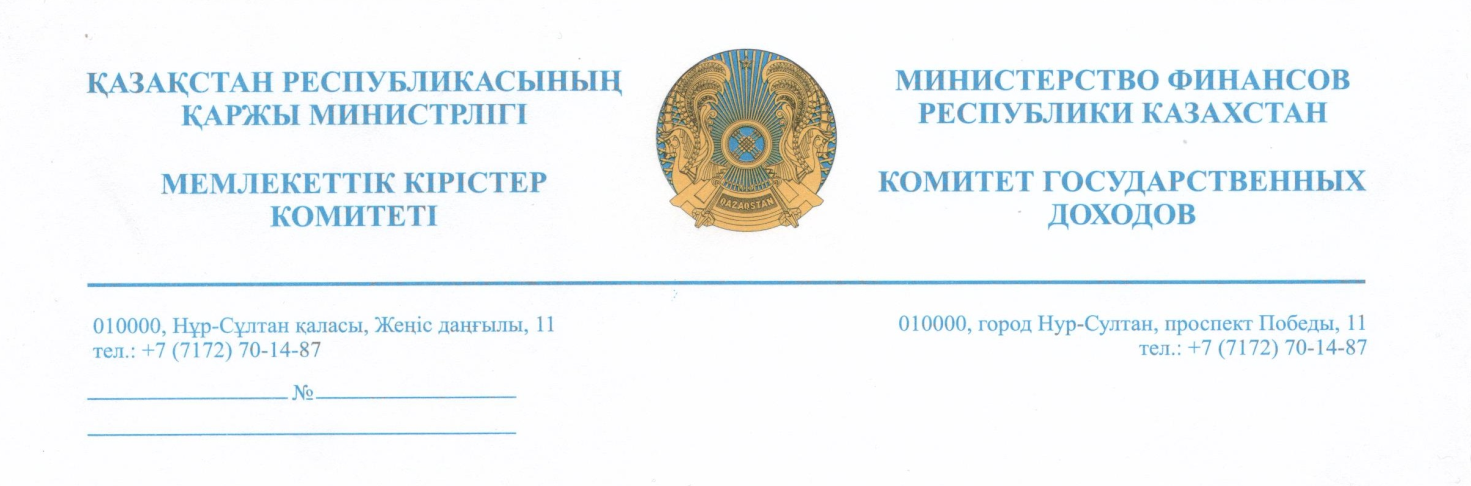 Облыстар, Алматы, Нұр-Сұлтан, Шымкент қалалары бойынша Мемлекеттік кірістер департаменттерібасшыларынаМұздатылған жартылай фабрикаттардыжіктеу туралы түсінікҚазақстан Республикасы Қаржы министрлігінің Мемлекеттік кірістер комитеті «Қазақстан Республикасындағы кедендік реттеу туралы» Қазақстан Республикасы Кодексінің 42-бабына сәйкес мұздатылған жартылай фабрикаттардың «котлеттер, тартылған ет, фрикаделькалар» жіктелуі туралы түсініктеме жолдайды.Бұдан бұрын, Алматы облысы бойынша Мемлекеттік кірістер департаменті тауарларды жіктеу туралы алдын ала шешімдерді №№KZ55400/19/0007, KZ55400/19/0008, KZ55400/19/0009 қабылдап, оларды ЕАЭО СЭҚ ТН 1602 50 100 0 тауар қосалқы позициясына жатқызған.Ұсынылған құжаттарға сәйкес «котлеттер, тартылған ет, фрикаделькалар» тауарлары СТ1941-1907-09-ЖШС-01-2013  сәйкес қоғамдық тамақтанудағы бөлшек саудада сату үшін дайындалған мұздатылған, туралған ет, қалыпталған жартылай фабрикаттар болып табылады.ЕАЭО СЭҚ ТН 0202 тауар позициясында оның мәтініне сәйкес ірі қара малдың мұздатылған еті жіктеледі.ЕАЭО СЭҚ ТН 02 тобына түсіндірмелерге сәйкес аталған топқа алдын ала күйдірілген немесе осыған ұқсас өңдеуге ұшыраған, бірақ тікелей тұтыну үшін дайындалмаған, тек мынадай жай-күйдегі ет және ет субөнімдері енгізіледі:(1) жаңа піскен (тасымалдау кезінде уақытша консервілеу үшін тұз себілген етті және қосымша ет өнімдерін қоса алғанда);(2) салқындатылған, яғни төмен температураға ұшыраған, әдетте шамамен 00С, мұздатусыз;(3) мұздатылған, яғни өнімнің мұздату нүктесінен төмен температураға дейін тоңазытылған, ол толық мұздатылғанға дейін;(4) тұзды, тұзды, кептірілген немесе ысталған.Жоғарыда (1) - (4) - тармақтарда көрсетілген жай-күйдегі ет және ет субөнімдері олардың алдын ала протеолитикалық ферменттермен (мысалы, папаинмен) өңделгеніне немесе кесілгеніне, ұсақталғанына немесе тартылған етке айналғанына немесе айналмағанына қарамастан, осы топқа енгізіледі.ЕАЭО СЭҚ ТН 02-тобына 5 (а) ескертпелерімен және ЕАЭО СЭҚ ТН 02-тобына 6-қосымша ескертпесімен ЕАЭО СЭҚ ТН 02-тобының еті мен ет өнімдері үшін ЕАЭО СЭҚ ТН көрсетілген тобында осындай тауарлардың жіктелуін айқындайтын критерийлер көзделгенін атап өткен жөн.ЕАЭО СЭҚ ТН 02 тобына 5 (а) ескертпеге сәйкес жылу аспаздық өңдеусіз дәмдеуіштері бар ет ЕАЭО СЭҚ ТН 16 тобына қосылады.Ескертпеге сәйкес ЕАЭО СЭҚ ТН 02-тобына 6-қосымша ескертпеде ЕАЭО СЭҚ ТН 02-тобының еті мен ет өнімдері үшін ЕАЭО СЭҚ ТН көрсетілген тобында осындай тауарлардың жіктелуін айқындайтын критерийлер көзделген.ЕАЭО СЭҚ ТН 02-тобына 5 (а) ескертпеге сәйкес жылу аспаздық өңдеусіз дәмдеуіштері бар ет ЕАЭО СЭҚ ТН 16-тобына енгізіледі.Ескертпеге сәйкес ЕАЭО СЭҚ ТН 02-тобына 6-ескертпеге сәйкес жалпы құрамында 1,2%  тұзы бар, тұздың барлық бөліктерінде терең және біркелкі сіңірілген ет және тағамдық қосымша ет өнімдері немесе одан көп, ұзақ сақталуын қамтамасыз еткен жағдайда, 0210 11 - 0210 93 ЕАЭО СЭҚ ТН субпозицияларға жіктеледі.Осылайша, дәмдеуіштерді (мысалы, бұрыш) қосуды ЕАЭО СЭҚ ТН 02 тобында көрсетілмеген дайындау әдісі ретінде қарастырған жөн. Дәмдеуіштер (бұрыш, қалампыр және т.б.) қосылған ет және ет өнімдері ЕАЭО СЭҚ ТН 02-тобына (16-топ) енгізілмейді.Сонымен қатар, егер ет пен тағамдық ет өнімдерінде жалпы тұз мөлшері 1,2 % болса немесе одан да көп, мұндай ет және тағамдық қосымша ет өнімдері 0210 11 – 0210 93 ЕАЭО СЭҚ ТН қосалқы позицияларда жіктеледі.ЕАЭО СЭҚ ТН 1602 тауар позициясында оның мәтініне сәйкес еттен, қосымша ет өнімдерінен немесе қаннан жасалған дайын немесе консервіленген өнімдер жіктеледі.Қаралып отырған тауарлар ЕАЭО СЭҚ 02 TH тобының тауарлары үшін көзделген мынадай критерийлерді қанағаттандырады:- жартылай фабрикаттардың құрамында қосымша ингредиенттер жоқ (мысалы, дәмдеуіштер, дәмдеуіштер);- тұз жоқ немесе тұздың жалпы құрамы – 1,2%- термиялық өңдеуден өтпеген;- ет ұсақталып, фарш түрінде қалыптасты, оны ЕАЭО СЭҚ 0202 30 TH субпозициясында жіктеу керек, онда ірі қара малдың өзге де сүйектен ажыратылған, мұздатылған еті жіктеледі.Бұдан басқа, ЕЭК Алқасының 16.04.2019 ж. №57 «сиыр етінен жасалған котлеттің» ет жартылай фабрикатын жіктеу туралы» шешіміне сәйкес ірі қара малдың сүйектен ажыратылған етін тұз қоспай немесе тұз қосып ұнтақтау, қалыптау, мұздату жолымен алынған ет жартылай фабрикаты (өнімдегі тұздың жалпы құрамы 1,2 %-тан кем болған жағдайда). 1 және 6 СЭҚ ТН түсіндірудің негізгі қағидаларына сәйкес ЕАЭО СЭҚ ТН 0202 30 субпозициясында жіктеледі.Жоғарыда баяндалғанның негізінде, мұздатылған «котлеттер, фарш, фрикаделькалар» жартылай фабрикаттары ЕАЭО СЭҚ ТН 1 және 6-ға сәйкес ЕАЭО СЭҚ ТН 0202 30 тауарлық субпозициясында жіктеледі.Қазақстан РеспубликасыҚаржы министрлігіМемлекеттік кірістер комитетініңТөрағаның орынбасары                                                           Қ.ЖұмағұловОрынд.: М.Медеубаева            71-836-67№ КГД-07-5-18/14849-И от 29.04.2021РуководителямДепартаментовгосударственных доходовпо областям, гг. Алматы, Нур-Султан, ШымкентРазъяснение о классификациизамороженных полуфабрикатовКомитет государственных доходов Министерства финансов Республики Казахстан в соответствии со статьей 42 Кодекса Республики Казахстан «О таможенном регулировании в Республике Казахстан», направляет разъяснение о классификации замороженных полуфабрикатов «котлеты, фарш, фрикадельки». Ранее, Департаментом государственных доходов по Алматинской области приняты предварительные решения о классификации товаров №№KZ55400/19/0007, KZ55400/19/0008, KZ55400/19/0009 с отнесением их в товарную подсубпозицию 1602 50 100 0 ТН ВЭД ЕАЭС. Согласно представленным документам товары «котлеты, фарш, фрикадельки» представляют собой полуфабрикаты замороженные, мясные рубленные, формованные, изготовленные в соответствии с СТ1941-1907-09-ТОО-01-2013 для реализации в розничной торговле в общественном питании.В товарной позиции 0202 ТН ВЭД ЕАЭС в соответствии с ее текстом классифицируется мясо крупного рогатого скота, замороженное.Согласно Пояснениям к группе 02 ТН ВЭД ЕАЭС в данную группу включаются мясо и мясные субпродукты, находящиеся только в следующих состояниях, независимо от того, были ли они предварительно ошпарены или подвергнуты аналогичной обработке, но не приготовлены для непосредственного употребления:(1) свежие (включая мясо и мясные субпродукты, пересыпанные солью для временного консервирования при транспортировке); (2) охлажденные, то есть подвергнутые действию пониженной температуры обычно около 00С, без замораживания;(3) замороженные, то есть охлажденные до температуры ниже точки замерзания продукта, до его полного промораживания;(4) соленые, в рассоле, сушеные или копченые.Мясо и мясные субпродукты в состояниях, указанных выше в пунктах (1) - (4), включаются в данную группу независимо от того, обработаны они предварительно протеолитическими ферментами (например, папаином) или разрублены, измельчены или превращены в фарш или нет.Следует отметить, что примечаниями 5 (а) к группе 02 ТН ВЭД ЕАЭС и дополнительным примечанием 6 к группе 02 ТН ВЭД ЕАЭС для мяса и мясопродуктов группы 02 ТН ВЭД ЕАЭС предусмотрены критерии, определяющие классификацию таких товаров в указанной группе ТН ВЭД ЕАЭС.Согласно примечанию 5 (а) к группе 02 ТН ВЭД ЕАЭС мясо с приправами без тепловой кулинарной обработки включается в группу16 ТН ВЭД ЕАЭС.В соответствии с примечанием дополнительным примечанием 6 к группе 02 ТН ВЭД ЕАЭС для мяса и мясопродуктов группы 02 ТН ВЭД ЕАЭС предусмотрены критерии, определяющие классификацию таких товаров в указанной группе ТН ВЭД ЕАЭС.Согласно примечанию 5 (а) к группе 02 ТН ВЭД ЕАЭС мясо с приправами без тепловой кулинарной обработки включается в группу 16 ТН ВЭД ЕАЭС.В соответствии с примечанием дополнительным примечанием 6 к группе 02 ТН ВЭД ЕАЭС мясо и пищевые мясные субпродукты, глубоко и равномерно пропитанные солью во всех частях, с общим содержанием соли 1,2 мас.% или более, при условии, что посол обеспечивает длительную сохранность, классифицируются субпозициях 0210 11 - 0210 93 TН ВЭД ЕАЭС. Таким образом, добавление пряностей (например, перца) следует рассматривать как способ приготовления, не указанный в группе 02 ТН ВЭД ЕАЭС. Мясо и мясопродукты, в которые добавлены пряности (перец, гвоздика и др.), не включаются в группу 02 ТН ВЭД ЕАЭС (16 группа).Кроме того, в случае если мясо и пищевые мясные субпродукты имеют общее содержание соли 1,2 мас.% или более, такое мясо и пищевые мясные субпродукты классифицируются в субпозициях 0210 11 – 0210 93 ТН ВЭД ЕАЭС.В товарной позиции 1602 ТН ВЭД ЕАЭС в соответствии с ее текстом классифицируются готовые или консервированные продукты из мяса, мясных субпродуктов или крови.Поскольку рассматриваемые товары удовлетворяет следующим критериям, предусмотренным для товаров группы 02 TH ВЭД ЕАЭС:- в составе полуфабрикатов отсутствуют дополнительные ингредиенты (например, пряности, приправы);- отсутствует соль или общее содержание соли менее – 1,2%- не подвергался термической обработке;- мясо измельчено и сформовано в фарш, его следует классифицировать в субпозиции 0202 30 TH ВЭД ЕАЭС, в которой классифицируется прочее обваленное мясо крупного рогатого скота, замороженное.Кроме того, в соответствии с Решением Коллегии ЕЭК от 16.04.2019 г. №57 «О классификации мясного полуфабриката «котлета из говядины» мясной полуфабрикат, полученный путем измельчения, формования, замораживания обваленного мяса крупного рогатого скота, без добавления соли или с добавлением соли (при условии, что общее содержание соли в продукте составляет менее 1,2 мас.%), не подвергнутый термической обработке,  в соответствии с Основными правилами интерпретации ТН ВЭД 1 и 6 классифицируется в субпозиции 0202 30 ТН ВЭД ЕАЭС.   На основании вышеизложенного, замороженные полуфабрикаты «котлеты, фарш, фрикадельки» в соответствии с ОПИ 1 и 6 ТН ВЭД ЕАЭС классифицируются в товарной субпозиции 0202 30 ТН ВЭД ЕАЭС.Заместитель Председателя                                           Комитета государственных доходовМинистерства финансовРеспублики Казахстан                                                         К. ДжумагуловИсп.: М. Медеубаева        71-83-67